Świecący karp świątecznySkładniki: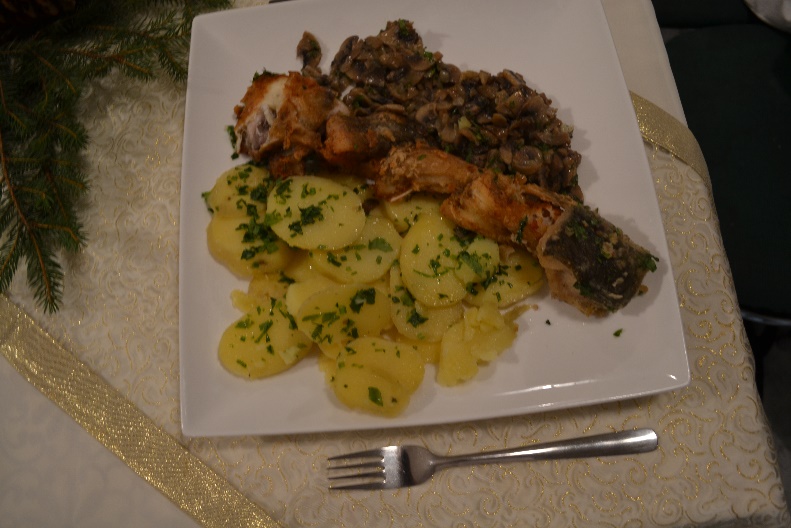 1 kg ryby0,5 kg pieczarek1 kg ziemniaków ( ugotowanych w mundurkach )2 cebulesól, pieprz, przyprawa do ryb0,5 szklanki krupczatki ( panierka ) 1 pęczek zielonej pietruszkiwiórki masłafolia aluminiowaSposób wykonania:Rybę przyprawić, panierować w krupczatce i usmażyć w kawałkach. Pieczarki usmażyć z cebulą pokrojoną w kostkę. Ziemniaki ugotować w mundurkach. Pietruszkę drobno posiekać.Na folii aluminiowej ułożyć warstwami pieczarki, rybę i talarki ziemniaków. Na wierzch posypać pietruszką  i ułożyć wiórki masła. Zawinąć folią od góry i zapiekać w piekarniku ok. 20 minut.Wykonanie: Aleksandra Matuszek i Oliwia Kujawa